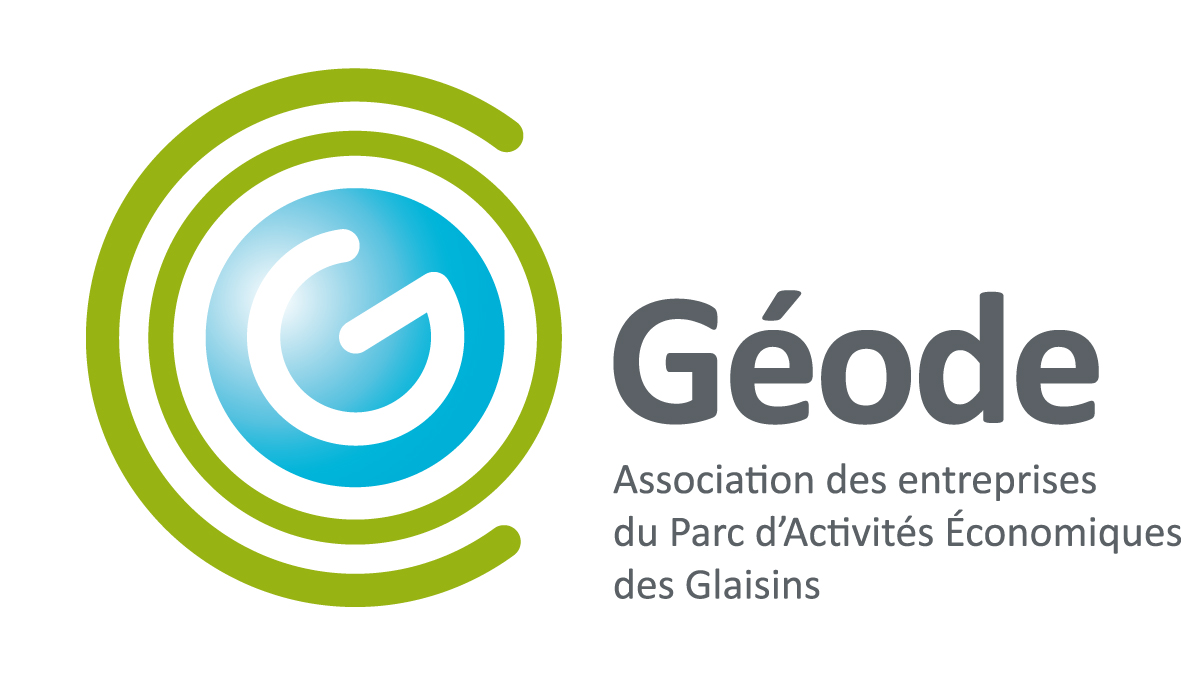 Association GéodeC/O Sopra GroupBP 23874940 Annecy-le-Vieux CedexTél : 06 48 25 03 02		N° Siret : 483 726 121 00013		Annecy, le 30 Août 2022FACTUREAdhésion à l’association GEODE pour l’année 2022/2023Montant	350,00 € TVA non applicable, article 293 B du code général des impôts.Règlement par chèque libellé à l’ordre de GEODE, ou par virement à adresser à :ASSOCIATION GEODEc/o SOPRA GROUP PAE Les GlaisinsBP 23874942 ANNECY LE VIEUX CEDEXMontant arrêté à la somme de trois cents cinquante euros Valeur en votre aimable règlement